ПАМЯТКА ДЛЯ РОДИТЕЛЕЙ«Развиваем память у дошкольников»Помните, что память следует развивать только в естественной обстановке. Не заставляйте ребенка, когда он не хочет. Попытайтесь заинтересовать его!Особенно легко запоминается и долго сохраняется тот материал, с которым ребенок  что – то делал: ощупывал, пробовал на вкус, вырезал, строил….Если вы хотите, чтобы ребенок запомнил какой – нибудь рассказ, событие, беседу, хотите обогатить его кругозор, необходимо, чтобы материал для запоминания был не только интересным, но и достаточно ясным.Для детей важно знать о его успехах. Обращайте внимание ребенка на то, что ему удалось запомнить, а что ещё не удалось. Таким путем он привыкает к самоконтролю.Огромное значение имеет правильная организация повторений. Главное в том, чтобы уметь использовать то, что сохраняется в памяти.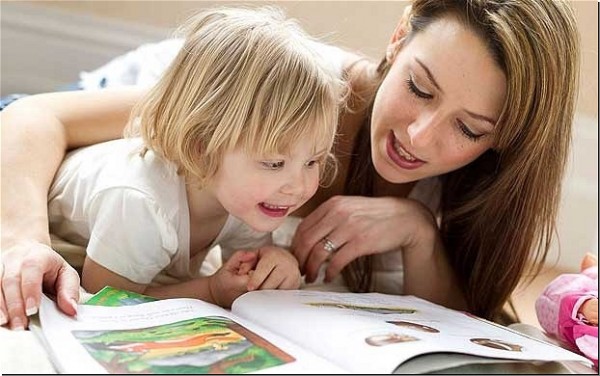 